19 декабря 2018 года в г. Воронеже состоялась  торжественная церемония награждения победителей областных конкурсов, посвященная 100-летию дополнительного образования.Мы  стали победителем областного смотра-конкурса на лучшую организацию работы по гражданско-патриотическому воспитанию. Народный Театра танца «Золушка»   награждался  за призовые места в  областном фестивале творчества «Мир талантов».  Васильев Сергей стал  лауреатом I  степени в номинации «Соло».  В номинации «Дуэт» Васильев Сергей и Полозкова Виктория стали лауреатами III степени, а  подготовительная  группа учащихся стала лауреатом  III  степени в номинации «Современная хореография»  с танцем «Озорная семейка».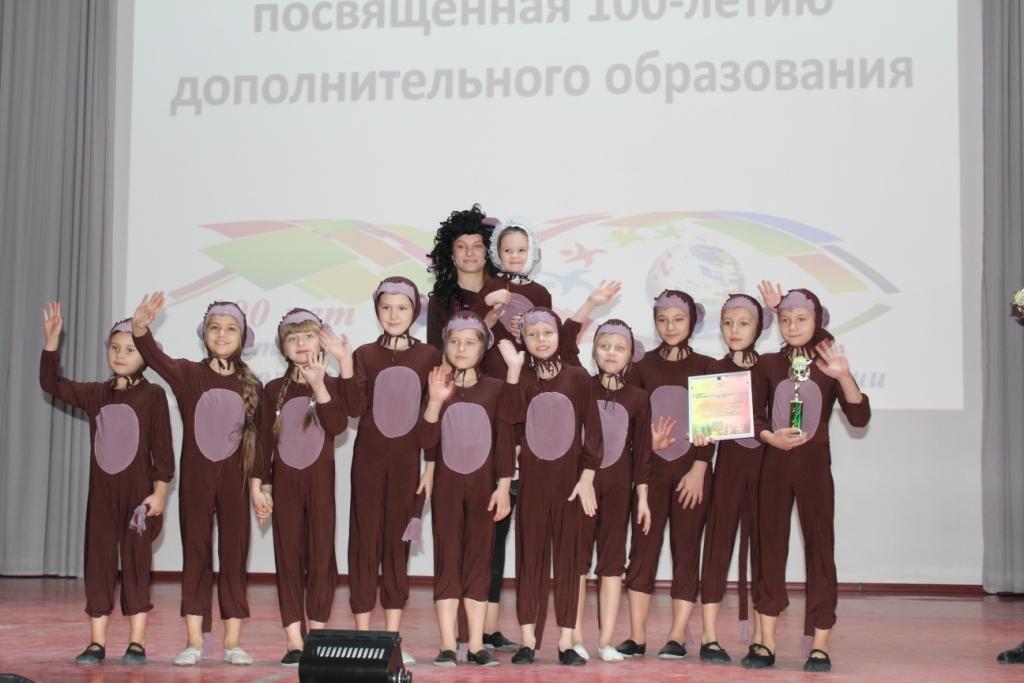 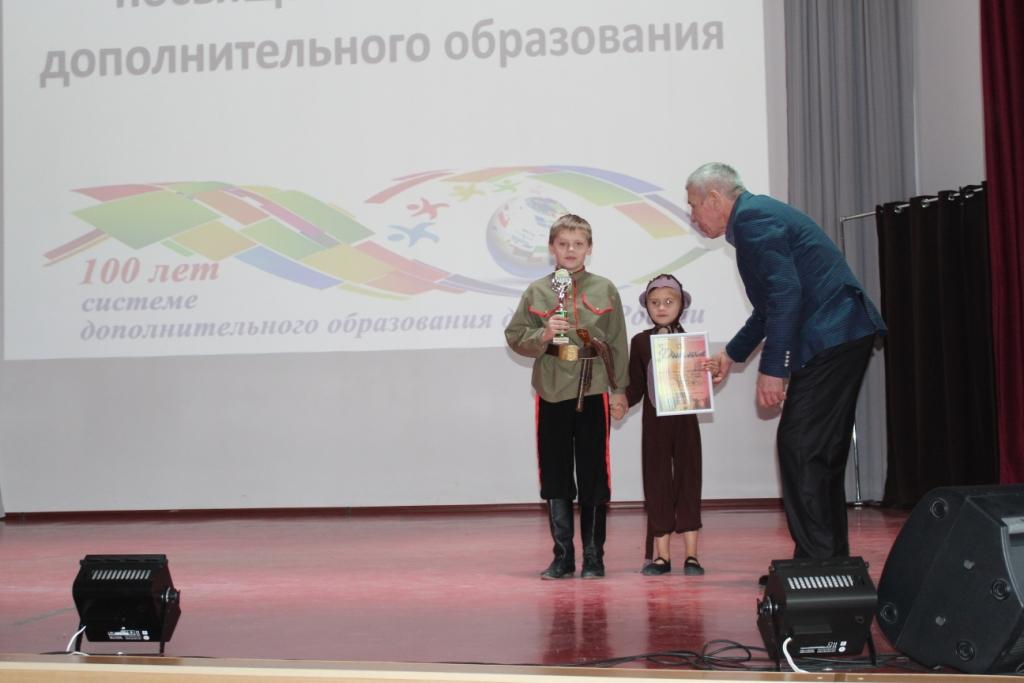 